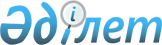 "2018-2020 жылдарға арналған Солтүстік Қазақстан облысы Мамлют ауданы Мамлютка қаласының бюджеті туралы" Солтүстік Қазақстан облысы Мамлют ауданы мәслихатының 2017 жылғы 25 желтоқсандағы № 23/3 шешіміне өзгеріс енгізу туралыСолтүстік Қазақстан облысы Мамлют ауданы мәслихатының 2018 жылғы 30 наурыздағы № 27/2 шешімі. Солтүстік Қазақстан облысының Әділет департаментінде 2018 жылғы 18 сәуірде № 4667 болып тіркелді
      Қазақстан Республикасының 2008 жылғы 4 желтоқсандағы Бюджет кодексiнің 106 және 109-1-баптарына, "Қазақстан Республикасындағы жергілікті мемлекеттік басқару және өзін-өзі басқару туралы" Қазақстан Республикасының 2001 жылғы 23 қаңтардағы Заңының 6-бабы 1-тармағы 1) тармақшасына сәйкес Солтүстік Қазақстан облысы Мамлют ауданының мәслихаты ШЕШІМ ҚАБЫЛДАДЫ:
      1. "2018-2020 жылдарға арналған Солтүстік Қазақстан облысы Мамлют ауданы Мамлютка қаласының бюджеті туралы" Солтүстік Қазақстан облысы Мамлют ауданы мәслихатының 2017 жылғы 25 желтоқсандағы (нормативтік құқықтық актілерді мемлекеттік тіркеу тізілімінде № 4503 болып тіркелді, 2018 жылғы 24 қаңтарда Қазақстан Республикасының нормативтік құқықтық актілері электрондық түрдегі эталондық бақылау банкінде жарияланған) № 23/3 шешіміне келесі өзгеріс енгізілсін:
      нұсқалған шешімнің 1 қосымшасы осы шешімнің қосымшасына сәйкес жаңа редакцияда баяндалсын.
      2. Осы шешім 2018 жылғы 1 қаңтардан бастап қолданысқа енгізіледi. 2018 жылға Солтүстік Қазақстан облысы Мамлют ауданы Мамлютка қаласының бюджеті
      Кестенің жалғасы
					© 2012. Қазақстан Республикасы Әділет министрлігінің «Қазақстан Республикасының Заңнама және құқықтық ақпарат институты» ШЖҚ РМК
				
      Солтүстік Қазақстан облысы Мамлют ауданы
мәслихаты сессиясының төрағасы 

Қ. Қасенов

      Солтүстік Қазақстан облысы Мамлют ауданы
мәслихатының хатшысы 

Р. Нұрмұқанова
Солтүстік Қазақстан облысы 
Мамлют ауданы мәслихатының
2018 жылғы 30 наурыздағы 
№ 27/2 шешіміне қосымшаСолтүстік Қазақстан облысы Мамлют ауданы мәслихатының2017 жылғы 25 желтоқсандағы № 23/3 шешіміне 1 қосымша
Санаты
Класс
Ішкі класс
Атауы
Сома, мың теңге
1
2
3
4
5
1) Кірістер
42696
1
Салықтық түсімдер
27024
01
Табыс салығы
11333
2
Жеке табыс салығы
11333
04
Меншiкке салынатын салықтар
15691
1
Мүлiкке салынатын салықтар
561
3
Жер салығы
4280
4
Көлiк құралдарына салынатын салық
10850
2
Салықтық емес түсiмдер
174
01
Мемлекеттік меншіктен түсетін кірістер
174
5
Мемлекет меншігіндегі мүлікті жалға беруден түсетін кірістер
174
4
Трансферттердің түсімдері
15498
02
Мемлекеттiк басқарудың жоғары тұрған органдарынан түсетiн трансферттер
15498
3
Аудандық бюджеттен (облыстық маңыздағы қала) трансферттер
15498
Функционалдық топ
Әкімгері
Бағдарлама
Атауы
Сома, мың теңге
1
2
3
4
5
2) Шығыстар
42 696
01
Жалпы сипаттағы мемлекеттік қызметтер 
24436
124
Қаладағы аудан, аудандық маңызы бар қала, кент, ауыл, ауылдық округ әкімінің аппараты
24436
001
Қаладағы аудан, аудандық маңызы бар қаланың, кент, ауыл, ауылдық округ әкімінің қызметін қамтамасыз ету жөніндегі қызметтер
24436
022
Мемлекеттік органның күрделі шығындары
823
07
Тұрғын үй-коммуналдық шаруашылық
9760
124
Қаладағы аудан, аудандық маңызы бар қала, кент, ауыл, ауылдық округ әкімінің аппараты
9760
008
Елді мекендердегі көшелерді жарықтандыру
9947
010
Жерлеу орындарын ұстау және туыстары жоқ адамдарды жерлеу
60
011
Елді мекендерді абаттандыру мен көгалдандыру
3230
12
Көлiк және коммуникация
4200
124
Қаладағы аудан, аудандық маңызы бар қала, кент, ауыл, ауылдық округ әкімінің аппараты
4200
013
Аудандық маңызы бар қалаларда, кенттерде, ауылдарда , ауылдық округтерде автомобиль жолдарының жұмыс істеуін қамтамасыз ету
4200
3) Қаржылық активтермен операциялық сальдо
0
қаржылық активтерді сатып алу
0
мемлекеттің қаржылық активтерін сатудан түсімдер 
0
4) Бюджеттiң жетiспеушiлiгi (артықшылығы)
0
5) Бюджеттiң жетiспеушiлiгiн (артықшылықты қолдану) қаржыландыру
0
Бюджет қаражатының пайдаланылатын қалдықтары 
0